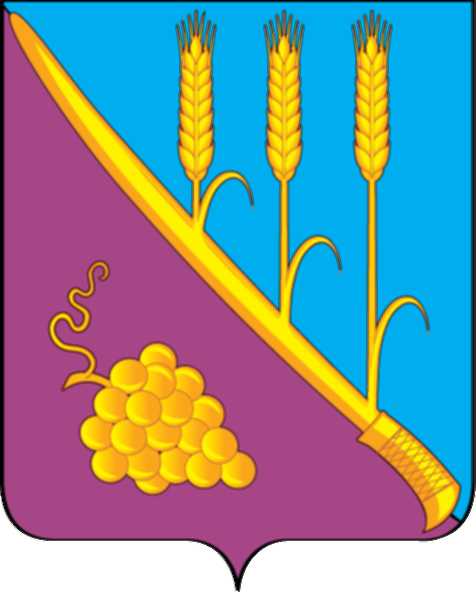 СОВЕТ СТАРОТИТАРОВСКОГО СЕЛЬСКОГО ПОСЕЛЕНИЯТЕМРЮКСКОГО РАЙОНАР Е Ш Е Н И Е  № 392          LXI сессия                                                                        III  созыва     «26» июня 2018 года                                                ст. СтаротитаровскаяО внесении изменений и дополнений в решение V сессии Совета Старотитаровского сельского поселения Темрюкского района                             от 26 декабря 2014 года № 39 «Об  утверждении прейскуранта цен на платные услуги Муниципального бюджетного учреждения Физкультурно-оздоровительного спортивного клуба «Виктория» Старотитаровского сельского поселения Темрюкского района»        На основании статьи 179.3 Бюджетного кодекса Российской Федерации, подпункта 14 пункта 1 статьи 14 Федерального Закона от 6 октября 2003 года № 131- ФЗ «Об общих принципах организации местного самоуправления в Российской Федерации», Уставом Старотитаровского сельского поселения Темрюкского района, в связи с приведением в соответствие прейскуранта цен на платные услуги Муниципального бюджетного учреждения Физкультурно-оздоровительного спортивного клуба «Виктория» Старотитаровского сельского поселения Темрюкского района», Совет Старотитаровского сельского поселения Темрюкского района решил:          1. Внести в решение V сессии Совета Старотитаровского сельского поселения Темрюкского района от 26 декабря 2014 года № 39 «Об  утверждении прейскуранта цен на платные услуги Муниципального бюджетного учреждения Физкультурно-оздоровительный спортивный клуб «Виктория» Старотитаровского сельского поселения Темрюкского района» изменения и дополнения (приложение).          2. Контроль  за исполнением данного решения возложить на постоянную комиссию Совета Старотитаровского сельского поселения Темрюкского района по вопросам  экономики, бюджета, финансов, налогов и распоряжению муниципальной собственностью (Н.Г.Красницкая) и начальника финансового отдела администрации Старотитаровского сельского поселения Темрюкского района Я.И. Хвостик. 3. Разместить (опубликовать) настоящее решение в информационно-телекоммуникационной сети «Интернет» на официальном сайте администрации муниципального образования Темрюкский район.        4. Решение вступает в силу  со дня его официального опубликования.Глава Старотитаровского сельскогопоселения Темрюкского района                                __________________А.Г.Титаренко«26» июнь 2018 годаПредседатель Совета Старотитаровского сельского поселения Темрюкского района_______________И.А.Петренко«26» июнь 2018 года